ČST, nástroj komunistické propagandyCílem pracovního listu je přiblížit žákům komunistickou propagandu ve vysílání Československé televize a zároveň je motivovat k vlastním úvahám o tématu. Žáci si rozšiřují své znalosti a pracují s konkrétní dobovou ukázkou. Pracovní list je určen pro žáky SŠ. K práci žáci potřebují pracovní list, psací potřeby, fixy, sešit či papír.Co si děti přejí k nové pětiletce Úvod do televizní propagandy ________________________________________________________Zamysli se před zhlédnutím videí: Co konkrétního si představíš, když se řekne „komunistická propaganda ve vysílání Československé televize“?…………………………………………………………………………………………………………..…...……………………………………………………………………………………………………………….………………………………………………………………………………………………………………..………………………………………………………………………………………………………………Po zhlédnutí videí: Doplnil/a bys ještě něco, co je pro komunistickou propagandu v Československé televizi typické?…………………………………………………………………………………………………………..…...……………………………………………………………………………………………………………….………………………………………………………………………………………………………………..……………..…………………………………………………………………………………………………………………….Vezmi si dvě fixy a barevně ve svých odpovědích označ, co považuješ z pohledu diváka za špatné či nevhodné a co naopak za dobré a přínosné.Ve videích se objevila různá označení. Jak jim rozumíš? Pokud nevíš, význam si najdi a doplň.západní a východní svět……………………………………………………………………………………………………..………………………………………………………………………………………………………………..…………budovatelské úspěchy….……………………………………………………………………………………………………….…………………………………………………………………………………………………………..…………státní televize….……………………………………………………………………………………………………….…………………………………………………………………………………………………………..…………vysílací monopol….……………………………………………………………………………………………………….…………………………………………………………………………………………………………..…………marxisticko-leninský světový názor….……………………………………………………………………………………………………….…………………………………………………………………………………………………………..…………pětiletka….……………………………………………………………………………………………………….…………………………………………………………………………………………………………..…………FAQ televizní propagandy. Jaké nejčastější otázky týkající se televizní propagandy si mohli pokládat…členové komunistické vlády?…………………………………………………………………………………………………………..….………………………………………………………………………………………………………………………………………………………………………………………………………………………………zaměstnanci Československé televize?…………………………………………………………………………………………………………..….…………………………………………………………………………………………………………………………………………………………………………………………………………………..………….diváci Československé televize?…………………………………………………………………………………………………………..….………………………………………………………………………………………………………………………………………………………………………………………………………………………………Jedno z videí prezentuje „vzkaz naší nejmladší generace“. Vezmi si prázdný papír, popřemýšlej a napiš vzkaz tvé generace: Co si přejeme (přeji) v budoucích pěti letech?Co jsem se touto aktivitou naučil(a):………………………………………………………………………………………………………………………………………………………………………………………………………………………………………………………………………………………………………………………………………………………………………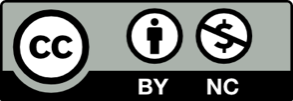 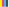 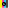 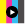 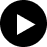 